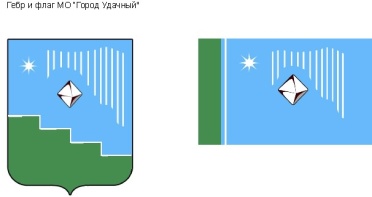 Российская Федерация (Россия)Республика Саха (Якутия)Муниципальное образование «Город Удачный»Городской Совет депутатовIV созывПРЕЗИДИУМРЕШЕНИЕ16 июня 2022 года                                                       	                                                 № 7-1О награждении Почетной грамотой МО «Город Удачный»В соответствии с Положением о наградах и поощрениях муниципального образования  «Город Удачный»  Мирнинского района Республики Саха (Якутия), на основании решения городской комиссии по наградам и поощрениям Президиум городского Совета депутатов решил:За особые заслуги и значительный вклад в развитие медицинской сферы, многолетний добросовестный труд, высокое профессиональное мастерство и в связи с празднованием Дня медицинского работника наградитьПОЧЕТНОЙ  ГРАМОТОЙ  МО «ГОРОД УДАЧНЫЙ»Клинк Ларису Викторовну, медицинскую сестру хирургического отделения государственного бюджетного учреждения Республики Саха (Якутия) «Айхальская городская больница».Опубликовать настоящее решение в средствах массовой информации.Настоящее решение вступает в силу со дня его принятия.Контроль исполнения настоящего решения возложить на и.о. председателя городского Совета депутатов В.Н. Карпенко.И.о. председателягородского Совета депутатов 			                                 В.Н. Карпенко